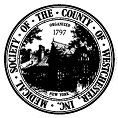 Westchester County Medical Society &Westchester Academy of Medicine2020 “Friend of Medicine” Award Nomination FormNomination form due to jmiller@wcms.org by Friday, March 6, 2020Westchester County Medical Society &Westchester Academy of Medicine2020 “Friend of Medicine” Award Nomination FormNomination Justification:Please describe the key qualities, traits or characteristics that you believe qualifies this individual for our “Friend of Medicine” award.WCMS Annual MeetingThursday, June 11, 2020Cocktails/Exhibits:  6:00pmDinner:  7:00pmWestchester Country Club99 Biltmore AvenueRye, New York 10580Past “Friend of Medicine” Awardees Include:2019: Dave Gray, Volunteer & Heart Transplant Recipient Westchester Medical Center 2017:  John Crabtree, Owner Crabtree’s Kittlehouse 2016:  Dee DelBello, CEO Westfair Communications, Founder Doctors of Distinction Awards. 2015:  Mary Jane Denzer, Community activist and leader in the fight against childhood diabetes. 2014:  Michael J. Schoppmann, Esq.; Healthcare attorney and advocate.Email jmiller@wcms.org to submit your nomination.Call for NominationsEvery year, at its Annual Meeting in June, the Westchester County Medical Society honors a member of the Westchester Community who has been deemed a “Friend of Medicine”.  Our Society is now taking nominations for the 2019 awardee.  The Friend of Medicine Award was established to recognize those upstanding community members of Westchester outside the medical community whose actions contribute significantly to the betterment and/or advancement of medical practice and patient care.  *A good candidate may be outlined as follows:Any individual who volunteers his/her time with a local hospital or medical group.Any individual who donates to a medical charity, the medical community and/or volunteers his/her time to a medical charity and/or the medical community.Any individual who volunteers to serve on a hospital or charity board.Any individual who is involved in advocacy centered in medicine or related areas (patient rights, patient care, etc.).Any individual who effectuates policy for the welfare of physicians and their patients.If you or someone you know possesses these qualities, and you would like to see him/her recognized for the efforts put forth, please visit our website to submit your nomination!*Please note that nominees should not be physicians, should not profit from any medical business, and should not be employed by a hospital or medical practice.Deadline for nominations is Friday, March 6, 2020.*Please note that the awardee must be available to attend the meeting on June 11, 2020.Nominator Name:Nominator Title/Company:Nominator Email:Nominator Phone:Nominee Name:Nominee Title/Company:Nominee Occupation (please see nominee requirements)Nominee Zip (must be a Westchester resident)